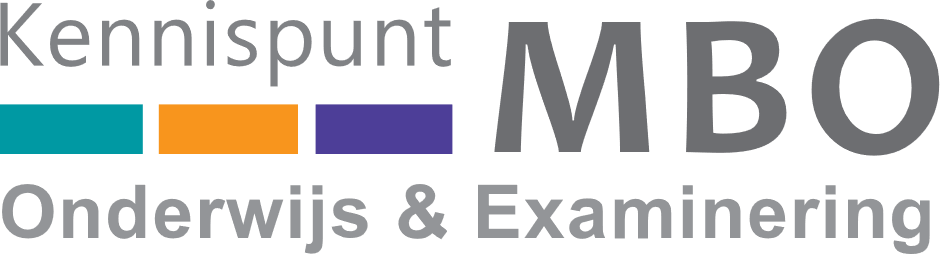 Handleiding Digitale Vaststellingslijst ExamensVan: 	    Kennispunt MBO Onderwijs & Examinering. Versie:    3.5. - juni 2020Contact: info@kennispuntmbo.nl     	    https://pe.onderwijsenexaminering.nlDigitale Vaststellingslijst ExamensWaarom deze Vaststellingslijst Examens?De examencommissie heeft als taak een exameninstrument vast te stellen, ongeacht of dit wordt ingekocht of zelf ontwikkeld. Daarbij kan ze gebruik maken van bestaande informatie, informatie opvragen bij de leverancier of zelf de benodigde informatie bij elkaar zoeken. Lastig punt daarbij is dat het vaststellen vaak tijdrovend is en examencommissies om die reden een snelle, effectieve en efficiënte werkwijze willen hanteren. De digitale vaststellingslijst kan dat proces zorgvuldig maar snel laten verlopen.
Deze digitale vaststellingslijst is bedoeld voor betrokkenen bij het vaststellen van het exameninstrument. Vaak zijn dat leden van examencommissies, echter er zijn scholen die een advies inwinnen bij inhoudsspecialisten en vervolgens op basis van het advies overgaan tot vaststelling. Op welke wijze u dat doet, is wordt getoond als vraag de eerder gemaakte keuzes en afspraken.Wat is de vaststellingslijst en waarvoor is hij geschikt?De vaststellingslijst is niet meer en minder dan een hulpmiddel om versneld een goed beeld te krijgen van het examenproduct, zodat beargumenteerd kan worden besloten of een exameninstrument ingezet kan worden. De vaststellingslijst is geschikt voor theorie-examens en praktische examens, examens voor beroepsgerichte en generieke taaleisen en voor overige kwalificatie- of keuzedeel-eisen. De digitale vaststellingslijst geeft echter geen oordeel over de kwaliteit van examens. Dat is de taak van de examencommissie, die daarbij natuurlijk gebruik kan maken van de al aanwezige informatie die door examenleveranciers is verschaft. Om die reden is het mogelijk om bij het invullen van de lijst op veel plaatsen een verantwoording te formuleren op basis waarvan tot een eigen oordeel is gekomen. De vaststellingslijst invullen Het invullen van de lijst kan op verschillende wijzen plaatsvinden. Het is mogelijk dat een persoon alle informatie invult op basis van zijn/haar kennis en ervaring. Het is echter ook mogelijk dat meerdere personen een bijdrage leveren aan het invullen van de lijst, waarbij een appel wordt gedaan op de verschillende specialismen in de vaststellings(advies)commissie. 
Bij het invullen door meerdere personen kan het meerwaarde hebben als er vooraf afstemming plaatsvindt over de wijze van invullen en de aandachtspunten die men daarbij van belang vindt. Daarbij kan het behulpzaam zijn als men zich vooraf de vraag stelt hoe de diverse items worden geïnterpreteerd. Op die manier wordt het een document met meerwaarde. De vaststellingslijst en de relatie met de rol van de Inspectie van het OnderwijsDe onderwijsinspectie kan dit instrument gebruiken om te bepalen of de school op een verantwoorde manier is omgegaan met het vaststellen van exameninstrumenten. U kunt het instrument gebruiken om aan te tonen dat u een zorgvuldig proces heeft doorlopen ten behoeve van het vaststellen van de examens.
De vaststellingslijst kan ook een rol spelen bij de interne verantwoording. Ondertekenen kan behulpzaam zijn als er intern vragen of onduidelijkheden zijn voor de vaststeller. Er kan dan snel worden achterhaald wie (een bepaald deel van) de lijst heeft ingevuld zodat u om verduidelijking kunt vragen voor het geval dat nodig is. Het gebruik van deze lijst garandeert niet automatisch goedkeuring door de inspectie. Daarbij spelen meer factoren een rol.Gebruik van de lijst door examenleveranciersHet Kennispunt juicht het gebruik van de tool door examenleveranciers toe. Het is echter aan examenleveranciers zelf om te bepalen of ze bij het verantwoorden van hun product gebruik maken van de vaststellingslijst. Deze vaststellingslijst faciliteert dat er op een identieke wijze gewerkt kan worden door zowel scholen als leveranciers, ongeacht . Mocht het zo zijn dat de invulling van de lijst door scholen leidt tot vragen over het examenproduct, kan men zich wenden tot de leverancier voor nadere informatie.Disclaimer		Aan het invullen van deze lijst kunnen geen juridische consequenties worden verbonden. Te allen tijde blijft het gebruik van de vaststellingslijst een verantwoordelijkheid van de invullers en is de acceptatie ervan (de feitelijke vaststelling) een verantwoordelijkheid van de examencommissie. Aan de slagDownloaden toolDe Vaststellingslijst Examens is te downloaden als een .zip bestand vanaf: https://pe.onderwijsenexaminering.nl/pe20/construeren/vaststellen-examens/Uitpakken .zip bestandPak eerst het .zip bestand uit. Op de meeste computers is dit mogelijk door op het bestand te klikken en met de rechtermuisknop Uitpakken te kiezen. Open daarna het .html bestand in een browser. Op sommige computers lijkt de tool te werken zonder het zip-bestand uit te pakken, echter, als u daarna een Tussentijdse versie wilt opslaan verschijnt een foutmelding. Windows staat niet toe dat er een bestand wordt opgeslagen op de computer vanuit een .zip bestand.Welke browserDe Vaststellingslijst kan gebruikt worden in de browsers Edge, Firefox en Chrome. De knop om een bestand te openen ziet er in elke browser vaak net iets anders uit. De functionaliteit is wel hetzelfde.De (verouderde) browser Internet Explorer ondersteunt niet alle technieken die nodig zijn voor de vaststellingslijst. Bovendien raadt Microsoft aan deze browser niet meer te gebruiken omdat Internet Explorer niet meer ondersteund wordt met beveiligingsupdates.Geen internet nodigDe vaststellingslijst kan gebruikt worden zonder internet omdat het instrument lokaal op uw eigen computer wordt uitgevoerd. De lijst slaat ook geen gegevens op in een externe website.Werken met de VaststellingslijstTussentijdse versie opslaanHet invullen van de volledige lijst zal in veel gevallen niet in een keer uitvoerbaar zijn. Als u niet voldoende tijd heeft om de hele vaststellingslijst in te vullen, dan kunt u een tussentijdse versie opslaan en later verder werken. Klik hiervoor op de knop Tussentijds opslaan en kies een locatie op uw computer om het bestand op te slaan. Indien er een crebo-nummer is ingevuld zal dit in de bestandsnaam verwerkt worden.Tussentijdse versie openenAls u later weer verder wilt werken dan opent u eerst het .html bestand van de Vaststellingslijst en klikt u daarna op Bestand openen (bovenaan het scherm) om het eerder opgeslagen bestand weer in te laden. Opslaan als pdfVia de knop Opslaan als Pdf kunt u de ingevulde vaststellingslijst opslaan als pdf. Het voordeel is dat een pdf bestand door de meeste gebruikers geopend kan worden op computers en tablets. Het nadeel is dat het bestand niet makkelijk meer kan worden bewerkt en niet meer met de vaststellinglijst zelf te openen is.Opslaan als MS Word documentVia de knop Opslaan als Word-bestand kunt u de ingevulde vaststellingslijst opslaan als Word-bestand. Het voordeel is dat het bestand makkelijk te bewerken blijft. Het Word-document zal niet meer zoals de vaststellingslijst ‘dynamisch reageren’ op ingevulde vragen door bepaalde vervolgvragen te tonen of weg te laten. Een Word-bestand kan na het opslaan eenvoudiger worden bewerkt dan een pdf-bestand en biedt de mogelijkheid dat aanvullingen eenvoudiger kunnen worden toegevoegd. Zelf vragen of informatie toevoegenBij elke sectie binnen de vaststellingslijst ziet u onderaan twee grijze knoppen Voeg een eigen onderdeel toe (optioneel) en Verwijder het laatste eigen onderdeel. Hiermee kunt u zelf eigen vragen toevoegen die binnen uw organisatie of voor het specifieke examen van toepassing zijn. Zo kunt u bijvoorbeeld vragen en/of informatie toevoegen over de rol van het beroepenveld bij het constructie- of vaststellingsproces. Ook is het mogelijk om informatie over de versie op te nemen. Geen verplichting, wel erg handig.Een sjabloon makenAls er vragen zijn die voor meerdere examens gelden, dan kunt u ook een template maken. U start de vaststellingslijst en voegt per sectie uw eigen vragen toe. Vervolgens slaat u dit op als Tussentijdse versie. 
Als u later de vaststellingslijst voor een examen wilt invullen, kunt u de Tussentijdse versie als uitgangspunt inladen zodat u de extra vragen al meteen te zien krijgt. Een eigen (verkorte) versie makenAls u de ingevulde Vaststellingslijst exporteert als Word-bestand, kunt u daarna onderdelen verwijderen om er een eigen verkorte versie van te maken, indien gewenst. Er is een kortere variant van deze vaststellingslijst beschikbaar gesteld op de website https://pe.onderwijsenexaminering.nl/pe20/construeren/vaststellen-examens/ Invullen met meerdere personenAls u de vaststellingslijst met meerdere personen invult, dan kunt u de Tussentijdse versie doorsturen zodat de volgende invuller hiermee verder kan werken.BijlageBij deze handleiding is een losse bijlage beschikbaar waarin alle vragen (met hun antwoordcategorieën) en de onderlinge afhankelijkheden zijn opgenomen.Zorg voor een goed versiebeheer! Het is belangrijk dat u de Tussentijdse versie opent met dezelfde versie van de Vaststellingslijst als waarin deze Tussentijdse versie is gemaakt. In een andere versie van de Vaststellingslijst kunnen namelijk andere vragen voorkomen die nog niet in de Tussentijdse versie waren opgeslagen.Het is technisch niet mogelijk om een tussentijdse versie te openen door te dubbelklikken op het .csv bestand, omdat de Vaststellingslijst uitgevoerd wordt in een browser zoals Edge, Firefox of Chrome. Open eerst de Vaststellingslijst en open vanuit daar de Tussentijdse versie.